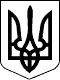 78 СЕСІЯ  ЩАСЛИВЦЕВСЬКОЇ СІЛЬСЬКОЇ РАДИ7 СКЛИКАННЯРІШЕННЯ16.10.2018 р.                                           №1299с. ЩасливцевеПро відмову  у погоджені поділу земельної ділянки по вул. Азовська в с. Генічеська ГіркаРозглянувши заяву фізичної особи громадянина ***, щодо погодження поділу належної йому земельної ділянки на дві самостійні, з присвоєнням новостворюваним земельним ділянкам нових адрес та додані документи, враховуючи що Схема поділу земельної ділянки з кадастровим номером 6522186500:22:006:0027 розроблена сертифікованим інженером землевпорядником Гапієнко А.В. (сертифікат №***) не враховує розміщення об'єктів нерухомого майна розташованих на земельній ділянці, у відповідності до технічного паспорту виготовленого 10.10.2005 р. Генічеським ДБТІ, а саме проектна межа поділу проходить через будівлю (літню кухню (літера – Б)), та те, що заявником не додано документів що підтверджують його власність на об’єкти нерухомого майна що розташовані на земельній ділянці, керуючись Інструкцією щодо проведення поділу, виділу та розрахунку часток об'єктів нерухомого майна затвердженою Наказом Міністерства з питань житлово-комунального господарства України №55 від 18.06.2007 р. зареєстрованого в Міністерстві юстиції України 06.07.2007 р. за №774/14041, ст. 26 Закону України "Про місцеве самоврядування в Україні", сесія сільської радиВИРІШИЛА:1. Відмовити *** (паспорт *** №*** виданий Генічеським РВ УМВС України в Херсонській області, 06.11.2002 р., ідентифікаційний номер – ***) у погоджені розподілу земельної ділянки загальною площею . з кадастровим номером 6522186500:22:006:0027 на дві самостійні, в зв’язку з невідповідністю намірів такого поділу фактичному розташуванню на цій земельній ділянці об’єктів нерухомого майна (проектна межа поділу проходить через літню кухню (літера – Б) та ненадання на ці об'єкти документів що підтверджують права на них.2. Контроль за виконанням даного рішення покласти на Постійну комісію Щасливцевської сільської ради з питань регулювання земельних відносин та охорони навколишнього середовища.Сільський голова                                                            В.О. Плохушко